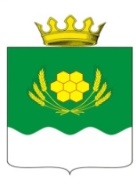 АДМИНИСТРАЦИЯ КУРТАМЫШСКОГО МУНИЦИПАЛЬНОГО ОКРУГА КУРГАНСКОЙ ОБЛАСТИПОСТАНОВЛЕНИЕот 29.03.2023г. № 119               г. КуртамышОб утверждении Порядка общественного обсуждения муниципальной программы «Формирование комфортной городской среды в Куртамышском муниципальном округе Курганской области», Порядка проведения отбора дворовых территорий многоквартирных домов для проведения работ по комплексному благоустройству дворовых территорий в рамках приоритетного проекта «Формирование комфортной городской среды» и Порядка представления, рассмотрения и оценки предложений граждан, организаций по благоустройству наиболее посещаемой территории общего пользования в рамках приоритетного проекта «Формирование комфортной городской среды»В целях общественного обсуждения муниципальной программы «Формирование комфортной городской среды в Куртамышском муниципальном округе Курганской области», в целях повышения уровня благоустройства Куртамышского муниципального округа Курганской области и создания комфортной и эстетической территории жизнедеятельности в рамках приоритетного проекта «Формирование комфортной городской среды», в соответствии со статьей 179 Бюджетного кодекса Российской Федерации, Федеральным законом от 6 октября 2003 года № 131-ФЗ «Об общих принципах организации местного самоуправления в Российской Федерации», постановлением Правительства Российской Федерации от 10 февраля 2017 года № 169 «Об утверждении правил предоставления субсидий из федерального бюджета бюджетам субъектов Российской Федерации на поддержку государственных программ субъектов Российской Федерации и муниципальных программ формирования комфортной городской среды», Администрация Куртамышского муниципального округа Курганской областиПОСТАНОВЛЯЕТ:Утвердить Порядок общественного обсуждения муниципальной программы «Формирование современной городской среды в Куртамышском муниципальном округе Курганской области» согласно приложению 1 к настоящему постановлению.Утвердить состав муниципальной общественной комиссии по обеспечению реализации муниципальной программы «Формирование комфортной городской среды в Куртамышском муниципальном округе Курганской области» согласно приложению 2 к настоящему постановлению.Утвердить Положение о муниципальной общественной комиссии по обеспечению реализации проекта муниципальной программы «Формирование комфортной городской среды в Куртамышском муниципальном округе Курганской области» согласно приложению 3 к настоящему постановлению.Утвердить Порядок проведения отбора дворовых территорий многоквартирных домов для проведения работ по комплексному благоустройству дворовых территорий в рамках приоритетного проекта «Формирование комфортной городской среды» согласно приложению 4 к настоящему постановлению.Утвердить Порядок представления, рассмотрения и оценки предложений граждан, организаций по благоустройству наиболее посещаемой территории общего пользования в рамках приоритетного проекта «Формирование комфортной городской среды» согласно приложению 5 к настоящему постановлению.Опубликовать настоящее постановление в информационном бюллетене «Куртамышский муниципальный округ: официально» и разместить на официальном сайте Администрации Куртамышского муниципального округа Курганской области.Контроль за исполнением настоящего постановления возложить на первого заместителя Главы Куртамышского муниципального округа Курганской области.Глава Куртамышского муниципального округа Курганской области                                                                          А.Н. ГвоздевМальков Е.В.83524921192Разослано по списку (см. оборот)ПОРЯДОКОБЩЕСТВЕННОГО ОБСУЖДЕНИЯМУНИЦИПАЛЬНОЙ ПРОГРАММЫ«ФОРМИРОВАНИЕ КОМФОРТНОЙ ГОРОДСКОЙ СРЕДЫ В КУРТАМЫШСКОМ МУНИЦИПАЛЬНОМ ОКРУГЕ КУРГАНСКОЙ ОБЛАСТИ»1. Настоящий Порядок устанавливает процедуру проведения общественного обсуждения муниципальной программы «Формирование комфортной городской среды в Куртамышском муниципальном округе Курганской области» (далее - общественное обсуждение).2. Для целей настоящего Порядка под общественным обсуждением понимается участие населения в осуществлении местного самоуправления на территории Куртамышского муниципального округа Курганской области в форме участия в процессе разработки проекта муниципального правового акта - муниципальной программы «Формирование комфортной городской среды в Куртамышском муниципальном округе Курганской области».3. Общественное обсуждение муниципальной программы «Формирование комфортной городской среды в Куртамышском муниципальном округе Курганской области» (далее - проект муниципальной программы) проводится в целях:а) информирования населения Куртамышского муниципального округа Курганской области о разработанном проекте муниципальной программы;б) выявления и учета общественного мнения по теме, вопросам и проблемам, на решение которых будет направлен проект муниципальной программы;в) оценки предложений заинтересованных лиц.4. В целях организации общественного обсуждения проекта муниципальной программы, оценки предложений заинтересованных лиц к проекту программы, поступивших в рамках общественного обсуждения, контроля и координации реализации муниципальной программы создается общественная муниципальная комиссия по обеспечению реализации муниципальной программы формирования современной городской среды (далее - общественная муниципальная комиссия) из числа представителей органов местного самоуправления Куртамышского муниципального округа Курганской области, политических партий и движений, общественных организаций, иных лиц. Состав и положение о работе общественной муниципальной комиссии утверждается постановлением Администрации Куртамышского муниципального округа Курганской области.На заседание Общественной комиссии организатором общественного обсуждения приглашаются лица, направившие предложения в отношении проекта муниципальной программы. На заседании Общественной комиссии вправе присутствовать иные заинтересованные лица.5. Для проведения общественного обсуждения общественная муниципальная комиссия размещает не позднее чем за 1 день до начала проведения общественных обсуждений на официальном сайте Администрации Куртамышского муниципального округа Курганской области (далее - официальный сайт):1) Текст проекта муниципальной программы, вынесенный на общественное обсуждение.2) Информацию о сроках общественного обсуждения проекта муниципальной программы.3) Информацию о сроке приема предложений по проекту муниципальной программы и способах их предоставления.4) Контактный телефон (телефоны), электронный и почтовый адреса ответственных лиц, осуществляющих прием и обобщение предложений по проекту муниципальной программы.6. Общественное обсуждение проекта муниципальной программы проводится не более 30 дней со дня размещения на официальном сайте информации, указанной в пункте 5 настоящего Порядка.7. Предложения направляются в общественную муниципальную комиссию в письменном виде путем заполнения формы согласно приложению 1 к настоящему Порядку и направления ее на бумажном носителе либо в форме электронного документа по адресу, указанному в информации о проведении общественных обсуждений. По желанию гражданина, внесшего предложение к проекту муниципальной программы, им может быть представлено также письменное обоснование соответствующего предложения.8. Общественная муниципальная комиссия еженедельно размещает на официальном сайте отчет о ходе обсуждения проекта муниципальной программы, количестве поступивших предложений о благоустройстве дворовых территорий.9. Общественная муниципальная комиссия осуществляет оценку предложений заинтересованных лиц к проекту муниципальной программы на заседаниях комиссии. Результаты оценки предложений заинтересованных лиц отражаются в протоколах заседаний комиссии.10. Не подлежат рассмотрению предложения:а) в которых не указаны фамилия, имя, отчество (последнее - при наличии) участника общественного обсуждения проекта муниципальной программы;б) неподдающиеся прочтению;в) экстремистской направленности;г) содержащие нецензурные либо оскорбительные выражения;д) поступившие по истечении установленного срока проведения общественного обсуждения проекта муниципальной программы.11. Не позднее 7 рабочих дней после истечения срока общественного обсуждения проекта муниципальной программы, указанного в пункте 6 настоящего Порядка, общественной муниципальной комиссией оформляется итоговый протокол проведения общественного обсуждения проекта муниципальной программы (далее - итоговый протокол) по форме согласно приложению 2 к настоящему Порядку. Итоговый протокол подписывается председателем общественной муниципальной комиссии или лицом, его замещающим, и секретарем. В итоговом протоколе указывается содержание всех поступивших в ходе общественных обсуждений предложений участников общественного обсуждения, а также результаты рассмотрения указанных предложений и рекомендации по изменению проекта муниципальной программы.12. Итоговый протокол в течение 1 дня после его подписания направляется в Администрацию Куртамышского муниципального округа Курганской области, являющейся разработчиком проекта муниципальной программы, а также размещается на её официальном сайте.13. Администрация Куртамышского муниципального округа Курганской области дорабатывает проект муниципальной программы с учетом предложений, содержащихся в итоговом протоколе, в течение 2 рабочих дней со дня его поступления и размещает доработанный проект муниципальной программы на официальном сайте Администрации Куртамышского муниципального округа Курганской области.Управляющий делами – руководитель аппарата Администрации Куртамышского муниципального округаКурганской области                                                                                                       Г.В. БулатоваПРЕДЛОЖЕНИЯК ОБЩЕСТВЕННОМУ ОБСУЖДЕНИЮПРОЕКТА МУНИЦИПАЛЬНОЙ ПРОГРАММЫ«ФОРМИРОВАНИЕ СОВРЕМЕННОЙ ГОРОДСКОЙ СРЕДЫ В КУРТАМЫШСКОМ МУНИЦИПАЛЬНОМ ОКРУГЕ КУРГАНСКОЙ ОБЛАСТИ»Фамилия, имя, отчество гражданина, представителя заинтересованного лица:__________________________________________________________________________Адрес места жительства _____________________________________________________________________________________________________________________________Личная подпись и дата ____________________________________________________Даю согласие на обработку моих персональных данных в целях рассмотрения и включения предложений в проект муниципальной программы «Формирование современной городской среды в Куртамышском муниципальном округе Курганской области», в соответствии с действующим законодательством.Персональные данные, в отношении которых дается настоящее согласие, включают данные, указанные в настоящих предложениях. Действия с персональными данными включают в себя: обработку (сбор, систематизацию, накопление, хранение, уточнение, обновление, изменение), использование, распространение, обеспечение, блокирование, уничтожение. Обработка персональных данных: автоматизация с использованием средств вычислительной техники, без использования средств автоматизации. Согласие действует с момента подачи данных предложений в проект муниципальной программы «Формирование современной городской среды в Куртамышском муниципальном округе Курганской области», до моего письменного отзыва данного согласия.Личная подпись, дата _____________________________________________________ИТОГОВЫЙ ПРОТОКОЛО РЕЗУЛЬТАТАХ ОБЩЕСТВЕННОГООБСУЖДЕНИЯ ПРОЕКТА МУНИЦИПАЛЬНОЙПРОГРАММЫ «ФОРМИРОВАНИЕ СОВРЕМЕННОЙ ГОРОДСКОЙ СРЕДЫ В КУРТАМЫШСКОМ МУНИЦИПАЛЬНОМ ОКРУГЕ КУРГАНСКОЙ ОБЛАСТИ»город Куртамыш                                                                         «____» ____________ 20___ годВ период с «___» _________ 20__года по «___» _________ 20__года в муниципальную общественную комиссию по обеспечению реализации муниципальной программы формирования современной городской среды на территории Куртамышского муниципального округа Курганской области поступили и рассмотрены следующие предложения к проекту муниципальной программы «Формирование современной городской среды в Куртамышском муниципальном округе Курганской области»:Председатель комиссии ___________________Секретарь комиссии ______________________СОСТАВМУНИЦИПАЛЬНОЙ ОБЩЕСТВЕННОЙКОМИССИИ ПО ОБЕСПЕЧЕНИЮ РЕАЛИЗАЦИИМУНИЦИПАЛЬНОЙ ПРОГРАММЫ «ФОРМИРОВАНИЕ КОМФОРТНОЙ ГОРОДСКОЙ СРЕДЫ В КУРТАМЫШСКОМ МУНИЦИПАЛЬНОМ ОКРУГЕ КУРГАНСКОЙ ОБЛАСТИ»Мишутин А.С. – заместитель Главы Куртамышского муниципального округа Курганской области по развитию территорий, председатель Комиссии;Киверин С.И. – руководитель отдела строительства Администрации Куртамышского муниципального округа Курганской области, заместитель председателя комиссии;Мальков Е.В. – главный специалист отдела строительства Администрации Куртамышского муниципального округа Курганской области, секретарь комиссии;Члены комиссии:Барышникова С.А. - председатель Координационного совета предпринимателей при Администрации Куртамышского муниципального округа Курганской области (по согласованию).Батуев С.В. – директор муниципального бюджетного учреждения культуры «Куртамышский краеведческий музей им. Н.Д. Томина».Булатова Г.В. – исполнительный секретарь Куртамышского местного отделения Партии «ЕДИНАЯ РОССИЯ» (по согласованию).Кочарина Н.Ф. - главный редактор газеты «Куртамышская Нива» (по согласованию).Кучин Н.Г. – председатель Думы Куртамышского муниципального округа Курганской области (по согласованию).Перевалова Я.Г. – руководитель отдела развития городских территорий Администрации Куртамышского муниципального округа Курганской области.Фролова И.Н. – председатель Общественной палаты Куртамышского района (по согласованию).Управляющий делами – руководитель аппарата Администрации Куртамышского муниципального округаКурганской области                                                                                                       Г.В. БулатоваПОЛОЖЕНИЕО МУНИЦИПАЛЬНОЙ ОБЩЕСТВЕННОЙКОМИССИИ ПО ОБЕСПЕЧЕНИЮ РЕАЛИЗАЦИИМУНИЦИПАЛЬНОЙ ПРОГРАММЫ «ФОРМИРОВАНИЕ КОМФОРТНОЙ ГОРОДСКОЙ СРЕДЫ В КУРТАМЫШСКОМ МУНИЦИПАЛЬНОМ ОКРУГЕ КУРГАНСКОЙ ОБЛАСТИ»1. Настоящее Положение о муниципальной общественной комиссии по обеспечению реализации муниципальной программы «Формирование комфортной городской среды в Куртамышском муниципальном округе Курганской области» (далее - Положение) определяет порядок работы общественной муниципальной комиссии по обеспечению реализации муниципальной программы формирования современной городской среды (далее - Комиссия).2. В своей деятельности Комиссия руководствуется Конституцией Российской Федерации, федеральными законами и иными нормативными правовыми актами Российской Федерации, законами и иными нормативными правовыми актами Курганской области, Уставом Куртамышского муниципального округа Курганской области, иными муниципальными правовыми актами и настоящим Положением.3. Комиссия создается и упраздняется постановлением Администрации Куртамышского муниципального округа Курганской области.4. В сфере своей компетенции Комиссия:1) Рассматривает и оценивает заявки заинтересованных лиц о включении дворовой территории в муниципальную программу на предмет соответствия заявки и прилагаемых к ней документов установленным требованиям, в том числе к составу и оформлению.2) Рассматривает и оценивает заявки граждан и организаций о включении общественной территории в муниципальную программу на предмет соответствия заявки установленным требованиям.3) Рассматривает и утверждает дизайн-проект дворовой территории, подлежащей благоустройству в рамках муниципальной программы.4) Рассматривает и утверждает дизайн-проект благоустройства наиболее посещаемой территории общего пользования.5) Проводит оценку предложений заинтересованных лиц к проекту муниципальной программы.6) Контролирует и координирует реализацию муниципальной программы формирования современной городской среды на территории Куртамышского муниципального округа Курганской области.5. Состав Комиссии формируется из представителей органов местного самоуправления, политических партий и движений, общественных организаций, иных лиц.6. Руководство деятельностью Комиссии осуществляет председатель Комиссии. В случае его отсутствия обязанности председателя исполняет заместитель председателя Комиссии.7. Председатель Комиссии:1) Обеспечивает выполнение полномочий и реализацию прав Комиссии, исполнение Комиссией возложенных обязанностей.2) Руководит деятельностью Комиссии.3) Организует и координирует работу Комиссии.4) Осуществляет общий контроль за реализацией принятых Комиссией решений и предложений.8. Секретарь Комиссии:1) Оповещает членов Комиссии о времени и месте проведения заседаний.2) Осуществляет делопроизводство в Комиссии.3) Ведет, оформляет протоколы заседаний Комиссии.9. Заседания Комиссии проводятся по мере необходимости.10. Заседания Комиссии проводятся в открытой форме с проведением видеофиксации с последующим размещением видеосъемки на официальном сайте Администрации Куртамышского муниципального округа Курганской области.11. Члены Комиссии должны присутствовать на заседаниях лично. В случае невозможности присутствия члена Комиссии на заседании по уважительным причинам он вправе с согласия председателя Комиссии с письменным уведомлением направить для участия в заседании своего представителя. При этом в таком уведомлении должно содержаться указание на предоставление или не предоставление представителю члена Комиссии права голоса.12. Заседания Комиссии считаются правомочным, если на них присутствуют не менее половины ее членов.13. Решение Комиссии принимается открытым голосованием простым большинством голосов от числа присутствующих членов Комиссии. Каждый член Комиссии обладает правом одного голоса. При равенстве голосов голос председательствующего на Комиссии является решающим.14. Решения Комиссии оформляются протоколом, подписываемым председательствующим на Комиссии и секретарем.15. Протокол Комиссии не позднее 3 рабочих дней после проведения заседания Комиссии размещается на официальном сайте Администрации Куртамышского муниципального округа Курганской области.Управляющий делами – руководитель аппарата Администрации Куртамышского муниципального округаКурганской области                                                                                                       Г.В. БулатоваПОРЯДОКПРОВЕДЕНИЯ ОТБОРА ДВОРОВЫХТЕРРИТОРИЙ МНОГОКВАРТИРНЫХ ДОМОВДЛЯ ПРОВЕДЕНИЯ РАБОТ ПО КОМПЛЕКСНОМУБЛАГОУСТРОЙСТВУ ДВОРОВЫХ ТЕРРИТОРИЙ В РАМКАХ ПРИОРИТЕТНОГО ПРОЕКТА «ФОРМИРОВАНИЕ КОМФОРТНОЙ ГОРОДСКОЙ СРЕДЫ» 1. Настоящий Порядок проведения отбора дворовых территорий многоквартирных домов для проведения работ по комплексному благоустройству дворовых территорий в рамках приоритетного проекта «Формирование комфортной городской среды» (далее - Порядок) разработан в целях обеспечения единого подхода к отбору дворовых территорий многоквартирных домов для включения в муниципальную программу Куртамышского муниципального округа Курганской области в рамках реализации приоритетного проекта «Формирование комфортной городской среды» и определяет условия и критерии отбора дворовых территорий многоквартирных домов (далее - МКД) для проведения работ по комплексному благоустройству дворовых территорий.2. Основные понятия, используемые в настоящем Порядке:1) Организатор отбора - Администрация Куртамышского муниципального округа Курганской области, осуществляющего прием заявок на участие в отборе дворовых территорий МКД для проведения работ по комплексному благоустройству дворовых территорий и территорий общего пользования;2) комплексное благоустройство дворовых территорий - комплекс мероприятий, направленных на улучшение санитарного, экологического и эстетического состояния дворовой территории;3) заявка - заявка на участие в отборе дворовых территорий МКД для проведения работ по комплексному благоустройству дворовых территорий по форме, указанной в приложении 1 к настоящему Порядку;4) акт обследования дворовых территорий многоквартирных домов - документ, составленный по форме, указанной в приложении 2 к настоящему Порядку, на основании осмотра дворовых территорий, содержащий перечень имеющихся дефектов и их объемов, подписанный представителями управляющей организации (товарищества собственников жилья, жилищного или иного специализированного потребительского кооператива), собственников помещений многоквартирного дома;5) участник отбора - собственники жилых помещений МКД.3. Для участия в отборе дворовых территорий МКД участники отбора должны выполнить следующие условия:1) собственниками помещений в многоквартирном доме осуществлен выбор способа управления многоквартирным домом;2) проведено обследование дворовой территории многоквартирного дома, составлен акт обследования дворовой территории;3) общим собранием собственников помещений в многоквартирном доме принято решение об участии в отборе дворовых территорий МКД для проведения работ по комплексному благоустройству дворовых территорий, которое оформлено в виде протокола общего собрания собственников, в котором в том числе должны быть отражены:- схема проекта благоустройства дворовой территории и видов планируемых работ;- гарантии о возможном финансовом и трудовом участии собственников помещений;- гарантии об обязательном последующем содержании за счет средств собственников помещений в МКД и текущем ремонте объектов внешнего благоустройства, выполненных в рамках мероприятий по благоустройству, согласно предлагаемому обслуживающей организацией размеру платы за содержание жилого помещения или иным способом.Указанное решение принимается большинством голосов от общего числа всех собственников жилых и нежилых помещений в многоквартирном доме, и оформляется протоколом по форме, указанной в приложении 3 к настоящему Порядку.4. Заявки на участие в отборе дворовых территорий МКД подаются участниками отбора в письменной форме в Администрации Куртамышского муниципального округа Курганской области, в рабочие дни с 8-00 до 17-00 часов (перерыв с 12-00 до 13-00 часов) по адресу г. Куртамыш, ул. 22 Партсъезда, 40 (каб. 45, второй этаж).Специалист Администрации Куртамышского муниципального округа Курганской области при получении заявки регистрирует ее в журнале входящей корреспонденции с указанием даты и времени ее получения.5. К заявке прилагаются следующие документы:1) копия протокола общего собрания собственников помещений в МКД, оформленного в соответствии с требованиями Жилищного кодекса Российской Федерации, с принятым решением о выборе способа управления МКД;2) протокол общего собрания собственников помещений в МКД, оформленный в соответствии с требованиями Жилищного кодекса Российской Федерации, с принятым решением об участии в отборе дворовых территорий МКД на проведение работ по комплексному благоустройству дворовых территорий;3) акт обследования дворовых территорий МКД;4) справки от поставщиков коммунальных услуг о состоянии внутридворовых инженерных коммуникаций.6. Комплексному благоустройству не подлежат следующие дворовые территории МКД:1) введенные в эксплуатацию позднее 2010 года;2) на территории которых уже проводились работы по комплексному благоустройству дворовых территорий МКД.7. Участник отбора формирует пакет документов, указанный в пункте 5 настоящего Порядка, и направляет его в адрес Организатора отбора в сроки, указанные в сообщении о проведении отбора дворовых территорий МКД, в письменной форме.В отношении одной дворовой территории МКД может быть подана только одна заявка на участие в отборе.8. Каждая заявка на участие в отборе регистрируется Организатором отбора отдельно.Заявки, поступившие после установленного срока, регистрируются и включаются в перечень заявок на следующий календарный год.В срок не позднее 2 рабочих дней с момента окончания срока подачи заявок Организатор отбора передает все зарегистрированные заявки с приложением полного комплекта документов в муниципальную общественную комиссию по обеспечению реализации муниципальной программы «Формирование современной городской среды Куртамышского муниципального округа Курганской области Курганской области» (далее - Комиссия).Одновременно с передачей заявок Комиссии организатор отбора предоставляет следующие сведения о МКД (единым списком по всем МКД):- информацию о проведении капитального ремонта МКД или планируемых сроках его проведения;- информацию об оплате за ремонт и содержание жилья, взносов на капитальный ремонт.9. Комиссия проводит отбор представленных заявок посредством оценки заявок на участие в отборе дворовых территорий МКД по балльной системе исходя из количества набранных баллов по критериям для отбора дворовых территорий, указанных в приложении 4 к настоящему Порядку, в срок не более 3 рабочих дней.Использование иных критериев оценки заявок не допускается.10. Комиссия рассматривает заявки на участие в отборе на соответствие требованиям, установленным настоящим Порядком, о чем составляется протокол рассмотрения и оценки заявок на участие в отборе (далее - протокол оценки), в котором в обязательном порядке оцениваются заявки всех участников отбора.В случае если участники отбора набирают одинаковое количество баллов, приоритет отдается тому участнику отбора, заявка на участие в отборе которого поступила ранее других.Комиссия проводит проверку данных, предоставленных участниками отбора, путем визуального осмотра при выезде на дворовую территорию.11. Протокол оценки подписывается всеми членами Комиссии, присутствовавшими на заседании, и размещается на официальном сайте Администрации Куртамышского муниципального округа Курганской области и в средствах массовой информации в течение трех рабочих дней с момента его подписания.12. Заявка на участие в отборе отклоняется Комиссией в случае:1) представления пакета документов не в полном объеме;2) невыполнения участником отбора условий, установленных в пункте 3 настоящего Порядка;3) представления недостоверных сведений.13. Отбор признается несостоявшимся в случае, если:1) отклонены все заявки на участие в отборе;2) не подано ни одной заявки на участие в отборе;3) подана только одна заявка на участие в отборе.14. По окончании выполнения работ по комплексному благоустройству дворовой территории уполномоченное собственниками помещений лицо подписывает акт приема-передачи объектов благоустройства дворовой территории для их последующего содержания в соответствии с приложением 5 к настоящему Порядку.Управляющий делами – руководитель аппарата Администрации Куртамышского муниципального округаКурганской области                                                                                                       Г.В. БулатоваЗАЯВКАНА УЧАСТИЕ В ОТБОРЕ ДВОРОВЫХТЕРРИТОРИЙ МНОГОКВАРТИРНЫХ ДОМОВДЛЯ ПРОВЕДЕНИЯ РАБОТ ПО КОМПЛЕКСНОМУБЛАГОУСТРОЙСТВУ ДВОРОВЫХ ТЕРРИТОРИЙ ВРАМКАХ ПРИОРИТЕТНОГО ПРОЕКТА «ФОРМИРОВАНИЕКОМФОРТНОЙ ГОРОДСКОЙ СРЕДЫ»1. Адрес многоквартирного дома:населенный пункт: ________________________________________________________улица/проспект/пр.: ______________________________________________________№ дома, корпус: __________________________________________________________2. Информация об иных многоквартирных домах:В случае если дворовая территория объединяет два или более многоквартирных дома, указываются адреса домов, не учтенных в пункте 1, Ф.И.О. и контактные данные председателей советов домов (иных уполномоченных представителей домов)1) улица _____________________________________ дом ________ корпус _______Ф.И.О. (полностью): ______________________________________________________контактный телефон: ______________________________________________________почтовый адрес: __________________________________________________________2) улица ______________________________________ дом _______ корпус _______Ф.И.О. (полностью): ______________________________________________________контактный телефон: ______________________________________________________почтовый адрес: __________________________________________________________3) улица _______________________________________ дом _______ корпус ______Ф.И.О. (полностью): ______________________________________________________контактный телефон: ______________________________________________________почтовый адрес: __________________________________________________________3. Информация о дворовой территории:Изучив Порядок проведения отбора дворовых территорий многоквартирных домов на проведение работ по комплексному благоустройству прилегающей дворовой территории в рамках приоритетного проекта «Формирование комфортной городской среды», __________ (наименование участника отбора) _______________________________________________, в лице ____________________________ (наименование должности и Ф.И.О., подписавшего заявку) _________________________ изъявляет желание участвовать в отборе дворовых территорий многоквартирных домов.Предлагаем выполнить следующие виды работ (схема плана благоустройства прилагается):1. __________________________2. __________________________3. __________________________В случае если наша дворовая территория будет отобрана/не отобрана для производства работ по комплексному благоустройству дворовых территорий, просим Вас письменно уведомить уполномоченного представителя собственников помещений:___________________________ (Ф.И.О. представителя) _______________________К настоящей заявке прилагаются документы на ____ л.4. Информация о заявителе:Должность (нужное подчеркнуть): председатель совета дома, председатель товариществасобственников жилья, другое (указать) ____________________________________Ф.И.О. (полностью): ______________________________________________________контактный телефон: ______________________________________________________почтовый адрес: __________________________________________________________электронный адрес: _______________________________________________________Дата «____» ________________ 202__ г.Подпись _________________________5. Заявку принял:Заполняется сотрудником Администрации Куртамышского муниципального округа Курганской области: ___________________________________________________________Ф.И.О. (полностью): ______________________________________________________Дата: «____» ________________ 202__ г.Подпись _________________________АКТОБСЛЕДОВАНИЯ ДВОРОВЫХ ТЕРРИТОРИЙ МНОГОКВАРТИРНЫХ ДОМОВг. Куртамыш                                                                                          «__» ___________ 20__ г.Наименование участника отбора (собственники жилых помещений МКД):____________________________________________________________________________________________________________________________________________________произвели обследование дворовой территории многоквартирного дома, расположенного по адресу: г. Куртамыш, улица _______________________________, дом N _____.Обследованием на месте установлены следующие дефекты:Представители собственников жилья:_______________   ____________________   (подпись)            (Ф.И.О.)Представитель управляющей организации (ТСЖ, ЖК, ЖСПК):_______________   ____________________   (подпись)            (Ф.И.О.)ПРОТОКОЛ № ____общего собрания собственниковпомещений многоквартирного дома(очно-заочного)ул. ________________, дом № _____Дата проведения «__» __________ 2017 г.Время проведения ___ час. ___ мин.Общая площадь жилых и нежилых помещений ____________ кв. м.Присутствовали собственники помещений (представители собственников)согласно списку регистрации:жилых помещений __________, __________% голосов;нежилых помещений __________, __________% голосов.Кворум для проведения общего собрания собственников помещений в многоквартирном доме имеется/не имеется.Общее собрание проводится по инициативе__________________________________________________________________________(Ф.И.О. собственника жилого помещения с указанием наименования помещения, площадь)Предложено из числа присутствующих собственников помещений избрать председателя, секретаря собрания и членов счетной комиссии в составе ______ человек.Предложены кандидатуры:председателя собрания ____________________________________________секретаря собрания _______________________________________________членов счетной комиссии __________________________________________После обмена мнениями предложено провести голосование списком.Результаты голосования по вопросу порядка голосования списком:ЗА _______, _______%ПРОТИВ _______, _______%ВОЗДЕРЖАЛИСЬ _______,_______%Решение принято/не принято.Результаты голосования по вопросу выборов председателя собрания, секретаря собрания и членов счетной комиссии:ЗА _______, _______%ПРОТИВ _______, _______%ВОЗДЕРЖАЛИСЬ _______, _______%В результате голосования большинством голосов избраны:председатель собрания ____________________________________________секретарь собрания _______________________________________________члены счетной комиссии ___________________________________________Повестка дня собрания:1. О принятии решения об обращении с предложением по включению дворовой территории в муниципальную программу на 20___ год.2. Об определении уполномоченного лица на:- подачу заявки для участия в отборе дворовых территорий многоквартирных домов;- согласование дизайн-проекта благоустройства дворовой территории;- участие в контроле за выполнением работ по благоустройству дворовой территории и их приемке.3. О минимальном и дополнительном перечне работ по благоустройству дворовой территории.4. Об определении обязанности финансового и/или трудового участия собственников помещений в работах по благоустройству дворовой территории.5. Об определении уполномоченных лиц из числа собственников помещений для участия в обследовании дворовой территории, приемке выполненных работ по благоустройству дворовой территории многоквартирного дома, в том числе подписании соответствующих актов приемки выполненных работ и актов приема-передачи объектов благоустройства.6. О последующем содержании и текущем ремонте объектов внешнего благоустройства за счет средств собственников помещений в МКД.По первому вопросу повестки дня:О принятии решения об обращении с предложением по включению дворовой территории в муниципальную программу на 20__ год с информацией выступил__________Выступающий представил присутствующим информацию:о техническом состоянии дворовой территории многоквартирного дома;о потребности в проведении благоустройства дворовой территории многоквартирного дома, в том числе о необходимости ремонта асфальтобетонного покрытия, устройства парковочных мест, установке малых архитектурных форм и т.д.В прениях по первому вопросу повестки дня выступили:(Ф.И.О. собственников/представителей собственников)_________________________________________________________________;_________________________________________________________________.Вопрос поставлен на голосование:Результаты голосования:ЗА _______, _______%ПРОТИВ _______, _______%ВОЗДЕРЖАЛИСЬ _______, _______%Решение по первому вопросу принято/не принято.Решение по первому вопросу:По результатам обсуждения принято/не принято решение о проведении благоустройства дворовой территории многоквартирного дома.По второму вопросу повестки дня:Об определении уполномоченного лица на:- подачу заявки для участия в отборе дворовых территорий многоквартирных домов;- согласование дизайн-проекта благоустройства дворовой территории;- участие в контроле за выполнением работ по благоустройству дворовой территории и их приемке выступил _________________________________________, который внес предложение по вопросу определения представителей собственников помещений, уполномоченных подать заявку на участие.Предложены кандидатуры:_________________________________________________________________________,_________________________________________________________________________.В прениях по данному вопросу повестки дня выступили:_________________________________________________________________________,_________________________________________________________________________,_________________________________________________________________________.Вопрос поставлен на голосование:Результаты голосования:ЗА _______, _______%ПРОТИВ _______, _______%ВОЗДЕРЖАЛИСЬ _______, _______%Решение по второму вопросу принято/не принято.По результатам обсуждения избраны уполномоченные лица от собственников помещений многоквартирного дома:_________________________________________________________________________,_________________________________________________________________________.По третьему вопросу повестки дня:О минимальном и дополнительном перечне работ по благоустройству дворовой территории выступил _______________________________________________________, который внес предложение по вопросу утверждения схемы благоустройства дворовой территории и видов планируемых работ.В прениях по третьему вопросу повестки дня выступили:(Ф.И.О. собственников/представителей собственников):_______________________________________________________________,Вопрос поставлен на голосование:Результаты голосования:ЗА _______, _______%ПРОТИВ _______, _______%ВОЗДЕРЖАЛИСЬ _______, _______%Решение по третьему вопросу принято/не принято.По результатам обсуждения принято/не принято решение утвердить схему благоустройства дворовой территории и виды планируемых работ.По четвертому вопросу повестки дня:Об определении обязанности финансового или трудового участия собственников помещений в работах по благоустройству дворовой территории с информацией выступил ___________________________________________________ и предложил _______В прениях по четвертому вопросу повестки дня выступили:(Ф.И.О. собственников/представителей собственников):_________________________________________________________________________,Вопрос поставлен на голосование:Результаты голосования:ЗА _______, _______%ПРОТИВ _______, _______%ВОЗДЕРЖАЛИСЬ _______,_______%Решение по четвертому вопросу принято/не принято.По результатам обсуждения принято/не принято решение о финансовом соучастии в части приобретения________________________________________________________________.По пятому вопросу повестки дня:По вопросу определения лиц, уполномоченных для участия в обследовании дворовой территории, приемке выполненных работ по благоустройству дворовой территории многоквартирного дома, в том числе подписании соответствующих актов приемки выполненных работ и актов приема-передачи объектов внешнего благоустройства выступил __________, который внес предложение по вопросу определения представителей собственников помещений, уполномоченных участвовать в обследовании дворовой территории, приемке выполненных работ по благоустройству дворовой территории, в том числе подписывать соответствующие акты приемки выполненных работ и акты приема-передачи объектов благоустройства.Предложены кандидатуры: _________________________________________________.В прениях по данному вопросу повестки дня выступили:(Ф.И.О. собственников/представителей собственников):_____________________________________________________________________________.Вопрос поставлен на голосование:Результаты голосования:ЗА _______, _______%ПРОТИВ _______, _______%ВОЗДЕРЖАЛИСЬ _______, _______%Решение по пятому вопросу принято/не принято.По результатам обсуждения избраны уполномоченные лица от собственников помещений многоквартирного дома:_____________________________________________.По шестому вопросу повестки дня:По вопросу последующего содержания и текущего ремонта объектов внешнего благоустройства, выполненных в рамках мероприятий, за счет средств собственников помещений в МКД с информацией выступил _____________________________________.В прениях по шестому вопросу повестки дня выступили:(Ф.И.О. собственников/представителей собственников):____________________________________________________________________________.Вопрос поставлен на голосование:Результаты голосования:ЗА _______, _______%ПРОТИВ _______, _______%ВОЗДЕРЖАЛИСЬ _______, _______%Решение по шестому вопросу принято/не принято.Председатель собрания _____________     ___________________________(подпись)                                           (Ф.И.О.)Секретарь собрания    _____________     ___________________________(подпись)                                          (Ф.И.О.)КРИТЕРИИОТБОРА ДВОРОВЫХ ТЕРРИТОРИЙМНОГОКВАРТИРНЫХ ДОМОВВ целях определения участников отбора дворовых территорий многоквартирных домов для формирования адресного перечня на проведение работ по комплексному благоустройству дворовых территорий Комиссия рассматривает направленные организатору отбора документы на предмет их соответствия критериям, указанным в настоящем Порядке.Комиссия осуществляет оценку дворовых территорий многоквартирных домов по следующим критериям:1. Наличие ранее проведенного капитального ремонта многоквартирного дома.2. Техническое состояние дворовой территории многоквартирного дома.3. Финансовая дисциплина собственников помещений в многоквартирном доме (размер суммарной задолженности по плате за ремонт и содержание жилья, взносов на капитальный ремонт).4. Финансовое и трудовое участие собственников.5. Доля собственников, подавших голоса за решение об участии в отборе дворовых территорий многоквартирных домов.6. Дизайн-проект благоустройства дворовой территории.7. Принятие решения о последующем содержании и текущем ремонте за счет средств собственников помещений в многоквартирном доме объектов внешнего благоустройства, выполненных в рамках мероприятий по благоустройству дворовой территории.8. Целесообразность географического размещения элементов благоустройства на дворовой территории (наличие/отсутствие благоустроенных дворовых территорий рядом расположенных многоквартирных домов).Отбор дворовых территорий многоквартирных домов осуществляется на основе балльной оценки критериев отбора дворовых территорий многоквартирных домов.Балльная оценка критериевотбора дворовых территориймногоквартирных домовАКТприема-передачи объектовблагоустройства дворовой территориидля их последующего содержанияг. Куртамыш                                                                                   «___» _____________ 20___ г.__________________________________________________________________________(адрес объекта благоустройства дворовой территории)__________________________ (далее - Заказчик) и представитель собственниковпомещений многоквартирного дома (МКД), расположенного по адресу: _________(далее - МКД), ___________________________________________________________,(Ф.И.О. доверенного лица)действующий на основании протокола общего собрания собственников помещенийМКД от «___» _____________ 201__ года № ____ (является неотъемлемой частьюакта) (далее - Собственник), составили настоящий акт о том, что Заказчикпередает выполненные в рамках мероприятий по комплексному благоустройствудворовых территорий многоквартирных домов, а Собственник принимает:    1. Объекты благоустройства дворовых территорий: ________________________________________________________________________________________________(указываются все объекты благоустройства, выполненные в рамках мероприятий)    2.  Объекты общего имущества в МКД, передаваемые в общую долевуюсобственность: _____________________________________________________________________________________________________________________________________(указываются элементы малых архитектурных форм, детскоеигровое и спортивное оборудование, парковочные карманы и т.д.)    Объекты, указанные в пунктах 1, 2 настоящего акта приема-передачиобъектов благоустройства, подлежат содержанию и текущему ремонту вустановленном законом порядке.    Подписи сторон:    Заказчик          Собственник (ТСЖ, ЖСК)      Управляющая организация________________    _________________________     ________________________             М.П.                                                  М.П.                                                        М.П.ПОРЯДОКПРЕДСТАВЛЕНИЯ, РАССМОТРЕНИЯИ ОЦЕНКИ ПРЕДЛОЖЕНИЙ ГРАЖДАН, ОРГАНИЗАЦИЙПО БЛАГОУСТРОЙСТВУ НАИБОЛЕЕ ПОСЕЩАЕМОЙ ТЕРРИТОРИИОБЩЕГО ПОЛЬЗОВАНИЯ В РАМКАХ ПРИОРИТЕТНОГО ПРОЕКТА«ФОРМИРОВАНИЕ КОМФОРТНОЙ ГОРОДСКОЙ СРЕДЫ» 1. Настоящий Порядок разработан в целях реализации программы «Формирование комфортной городской среды» (далее - Программа) и обеспечения единого подхода по представлению, рассмотрению и оценке предложений граждан, организаций о наиболее посещаемой территории общего пользования для формирования перечня территорий общего пользования для проведения работ по благоустройству.Благоустройству в рамках реализации Программы подлежат территории общего пользования, нуждающиеся в благоустройстве и с высокой степенью готовности к завершению работ по благоустройству.2. Основные понятия, используемые в настоящем Порядке:1) территории общего пользования - территории, которыми беспрепятственно пользуется неограниченный круг лиц (в том числе площади, улицы, проезды, набережные, скверы, парки);2) благоустройство территории - совокупность работ и мероприятий, направленных на создание благоприятных, здоровых и эстетических условий жизни населения на территории муниципального образования;3) озеленение - элемент комплексного благоустройства и ландшафтной организации территории, обеспечивающий формирование среды с активным использованием растительных компонентов, а также созданной или изначально существующей природной среды на территории;4) заявка - заявка о включении наиболее посещаемой территории общего пользования в программу по реализации приоритетного проекта «Формирование комфортной городской среды» по форме, указанной в приложении к настоящему Порядку.3. Заявки представляются гражданами, проживающими на территории Куртамышского муниципального округа Курганской области, и организациями, зарегистрированными на ее территории (далее - заявитель).4. Заявки о включении территории общего пользования в муниципальную программу подается по форме согласно приложению к настоящему Порядку.5. Критериями оценки являются:- посещаемость территории:- соответствие территории градостроительной документации в части ее функционального зонирования (сохранение функционального назначения территории);- возможность реализации проекта в полном объеме;- наличие общественной инициативы по благоустройству территории общего пользования;- событийное наполнение благоустраиваемых пространств (возможность проведения различных досуговых, спортивных, культурных мероприятий);- развитие инфраструктуры спорта, досуга и отдыха;- использование технологий ландшафтного дизайна в озеленении территории общего пользования;- наличие исторической составляющей территории общего пользования;- наличие малых архитектурных форм;- соблюдение норм доступности для маломобильных граждан.6. Заявитель в заявке вправе указать:- предложение о благоустройстве территории общего пользования с указанием местоположения, перечня предлагаемых к выполнению работ;- предложение по размещению видов оборудования, малых архитектурных форм;- предложение по организации различных по функциональному назначению зон;- предложение по стилевому решению, в том числе по типам озеленения территории общего пользования, освещения и осветительного оборудования;- проблемы, на решение которых направлены мероприятия по благоустройству территории общего пользования.7. К заявке заявитель вправе приложить эскизный проект благоустройства с указанием перечня работ по благоустройству, перечня объектов благоустройства предлагаемых к размещению на территории общего пользования, визуальное изображение (фото, видео, рисунки и т.д.).8. Заявки с прилагаемыми документами подаются участниками отбора в письменной форме Администрацию Куртамышского муниципального округа Курганской области, в рабочие дни с 8-00 до 17-00 часов (перерыв с 12-00 до 13-00 часов) по адресу г. Куртамыш, ул. 22 Партсъезда, 40 (каб. 45, второй этаж).9. Специалист Администрации Куртамышского муниципального округа Курганской области при получении заявки регистрирует ее в журнале входящей корреспонденции с указанием даты и времени ее получения.10. Для рассмотрения и оценки предложений о включении в муниципальную программу наиболее посещаемой территории общего пользования все зарегистрированные заявки в срок не позднее 3 рабочих дней с момента окончания срока подачи предложений передаются в муниципальную общественную комиссию по обеспечению реализации муниципальной программы «Формирование современной городской среды Куртамышского муниципального округа Курганской области» (далее - Комиссия).11. Представленные для рассмотрения и оценки заявки о включении территории общего пользования в Программу, поступившие с нарушением порядка, срока и формы подачи предложений, по решению Комиссии могут быть оставлены без рассмотрения.12. По итогам рассмотрения каждого из поступивших предложений (заявки) Комиссия принимает решение о рекомендации его к принятию либо отклонению.13. По окончании рассмотрения и оценки представленных заявлений Комиссия готовит заключение.Заключение содержит общее количество поступивших заявок; количество и содержание поступивших заявок, оставленных без рассмотрения; содержание заявок, рекомендуемых к отклонению; содержание заявок, рекомендуемых для одобрения.Заключение подписывается всеми членами Комиссии, присутствовавшими на заседании, и размещается на официальном сайте Администрации Куртамышского муниципального округа Курганской области Курганской области в течение трех рабочих дней с момента его подписания.14. Отбор заявок, поступивших организатору отбора от заинтересованных лиц, осуществляется муниципальной общественной Комиссией по обеспечению реализации муниципальной программы «Формирование современной городской среды Куртамышского муниципального округа Курганской области».Управляющий делами – руководитель аппарата Администрации Куртамышского муниципального округаКурганской области                                                                                                       Г.В. БулатоваЗАЯВКАО ВКЛЮЧЕНИИ НАИБОЛЕЕ ПОСЕЩАЕМОЙ ТЕРРИТОРИИ ОБЩЕГО ПОЛЬЗОВАНИЯ В ПРОГРАММУ ПО РЕАЛИЗАЦИИ ПРИОРИТЕТНОГО ПРОЕКТА «ФОРМИРОВАНИЕ КОМФОРТНОЙ ГОРОДСКОЙ СРЕДЫ»1. Общая характеристика проекта:2. Описание проекта (не более 3 страниц)2.1. Описание проблемы и обоснование ее актуальности для жителей муниципального образования: характеристика существующей ситуации и описание решаемой проблемы; необходимость выполнения проекта; круг людей, которых касается решаемая проблема; актуальность решаемой проблемы для города, общественная значимость.2.2. Цели и задачи проекта.2.3. Мероприятия по реализации проекта: конкретные мероприятия (работы), предполагаемые к реализации в ходе проекта, в том числе с участием общественности, основные этапы; способы привлечения населения для реализации проекта (формы и методы работы с местным населением); предполагаемое воздействие на окружающую среду.3. Ожидаемые результаты проекта: практические результаты, которые планируется достичь в ходе выполнения проекта. Результаты, характеризующие решение заявленной проблемы; количественные показатели.4. Дальнейшее развитие проекта после завершения финансирования мероприятий по благоустройству, использование результатов проекта в последующие годы.Предложение представлено _________________________________________________                               (Ф.И.О. физического лица, наименование                                 организации - для юридического лица)Место проживания/место нахождения для юридических лиц:__________________________________________________________________________Представитель юридического лица __________________________________________                                          (Ф.И.О., должность)Контактный телефон _______________________________________________________«___» ___________ 20__ годаПриложение 1 к постановлению Администрации Куртамышского муниципального округа Курганской области от _____________ №____«Об утверждении Порядка общественного обсуждения муниципальной программы «Формирование комфортной городской среды в Куртамышском муниципальном округе Курганской области», Порядка проведения отбора дворовых территорий многоквартирных домов для проведения работ по комплексному благоустройству дворовых территорий в рамках приоритетного проекта «Формирование комфортной городской среды» и Порядка представления, рассмотрения и оценки предложений граждан, организаций по благоустройству наиболее посещаемой территории общего пользования в рамках приоритетного проекта «Формирование комфортной городской среды»Приложение 1к Порядку общественного обсужденияпроекта муниципальной программы«Формирование современной городской среды в Куртамышском муниципальном округе Курганской области»N п/пАдресный ориентир(дворовая и/или общественная территория)Содержание предложенияОбоснование1234Приложение 2к Порядку общественного обсуждения проекта муниципальной программы «Формирование современной городской среды в Куртамышском муниципальном округе Курганской области»N п/пФ.И.О. лица, внесшего предложениеСодержание предложенияИнформация о принятии/отклонении предложенияПричины отклонения предложенияПриложение 2 к постановлению Администрации Куртамышского муниципального округа Курганской области от _____________ №____«Об утверждении порядка общественного обсуждения муниципальной программы «Формирование комфортной городской среды в Куртамышском муниципальном округе Курганской области», Порядка проведения отбора дворовых территорий многоквартирных домов для проведения работ по комплексному благоустройству дворовых территорий в рамках приоритетного проекта «Формирование комфортной городской среды» и Порядка представления, рассмотрения и оценки предложений граждан, организаций по благоустройству наиболее посещаемой территории общего пользования в рамках приоритетного проекта «Формирование комфортной городской среды» Приложение 3 к постановлению Администрации Куртамышского муниципального округа Курганской области от _____________ №____«Об утверждении порядка общественного обсуждения муниципальной программы «Формирование комфортной городской среды в Куртамышском муниципальном округе Курганской области», Порядка проведения отбора дворовых территорий многоквартирных домов для проведения работ по комплексному благоустройству дворовых территорий в рамках приоритетного проекта «Формирование комфортной городской среды» и Порядка представления, рассмотрения и оценки предложений граждан, организаций по благоустройству наиболее посещаемой территории общего пользования в рамках приоритетного проекта «Формирование комфортной городской среды» Приложение 4 к постановлению Администрации Куртамышского муниципального округа Курганской области от _____________ №____«Об утверждении порядка общественного обсуждения муниципальной программы «Формирование комфортной городской среды в Куртамышском муниципальном округе Курганской области», Порядка проведения отбора дворовых территорий многоквартирных домов для проведения работ по комплексному благоустройству дворовых территорий в рамках приоритетного проекта «Формирование комфортной городской среды» и Порядка представления, рассмотрения и оценки предложений граждан, организаций по благоустройству наиболее посещаемой территории общего пользования в рамках приоритетного проекта «Формирование комфортной городской среды» Приложение 1к Порядку проведения отбора дворовых территорий многоквартирных домов для проведения работ по комплексному благоустройству дворовых территорий в рамках приоритетного проекта «Формирование комфортной городской среды»Приложение 2к Порядку проведения отбора дворовых территорий многоквартирных домов для проведения работ по комплексному благоустройству дворовых территорий в рамках приоритетного проекта «Формирование комфортной городской среды»Виды работВиды работВиды работЕдиница измеренияОбъемПримечаниеДворовая территорияДворовая территорияТип покрытия (переходный, асфальтовый, другой)1.Повреждения покрытия проездов2.Наличие игрового оборудования3.Наличие малых архитектурных форм4.Наличие парковочных мест5.Наличие озеленения6.Наличие тротуаровПриложение 3к Порядку проведения отбора дворовых территорий многоквартирных домов для проведения работ по комплексному благоустройству дворовых территорий в рамках приоритетного проекта «Формирование комфортной городской среды»N п/пНаименование работ (услуг) минимальный перечень1.Ремонт дворовых проездов;2.Обеспечение освещения дворовых территорий;3.Установка малых архитектурных форм (скамеек, урн для мусора);Наименование работ (услуг) дополнительный перечень1.Оборудование детских и (или) спортивных площадок;2.Оборудование автомобильных парковок;3.Выполнение работ по озеленению4.Установка пандусов и других элементов для формирования доступности к объектам городской среды маломобильных групп граждан5.Другие виды работПриложение 4к Порядку проведения отбора дворовых территорий многоквартирных домов для проведения работ по комплексному благоустройству дворовых территорий в рамках приоритетного проекта «Формирование комфортной городской среды»N п/пНаименование критериев отбораБалл, присваиваемый в соответствии с критерием отбора1.Наличие ранее проведенного капитального ремонта многоквартирного домаНаличие ранее проведенного капитального ремонта многоквартирного домаа) капитальный ремонт произведен в течение от 1 до 5 лет, планируется к проведению в 2017 году4б) капитальный ремонт произведен более 5 лет назад3в) капитальный ремонт произведен более 10 лет назад2г) капитальный ремонт не проводился12.Техническое состояние дворовой территории многоквартирного домаТехническое состояние дворовой территории многоквартирного домаа) детское игровое и/или спортивное оборудование:- наличие0- нуждается в дополнительном оснащении1 - 2- отсутствие3б) малые архитектурные формы:- наличие0- нуждается в дополнительном оснащении1 - 2- отсутствие3в) состояние асфальтового покрытия внутридворовых проездов и тротуаров- не требуется ремонт0- требуется ремонт1 - 2- асфальтовое покрытие отсутствует33.Финансовая дисциплина собственников помещений в многоквартирном доме (размер суммарной задолженности по плате за ремонт и содержание жилья, взносов на капитальный ремонт)Финансовая дисциплина собственников помещений в многоквартирном доме (размер суммарной задолженности по плате за ремонт и содержание жилья, взносов на капитальный ремонт)До 10% задолженности от общей суммы начислений6от 10 до 20%3свыше 20%04.Финансовое и трудовое участие собственниковФинансовое и трудовое участие собственников- принятие решения о финансовом или трудовом участии собственников помещений5- отсутствие финансового или трудового участия собственников помещений05.Доля собственников, подавших голоса за решение об участии в отборе дворовых территорий многоквартирных домовДоля собственников, подавших голоса за решение об участии в отборе дворовых территорий многоквартирных домова) от 90,1 до 100%5б) от 80,1 до 90%4в) от 70,1 до 80%3г) от 60,1 до 70%2д) от 50,1 до 60%1е) менее 50%06.Дизайн-проект благоустройства дворовой территорииДизайн-проект благоустройства дворовой территории- наличие дизайн-проекта10- отсутствие дизайн-проекта07.Принятие решения о последующем содержании и текущем ремонте за счет средств собственников помещений в многоквартирном доме объектов внешнего благоустройства, выполненных в рамках мероприятий по благоустройству дворовой территорииПринятие решения о последующем содержании и текущем ремонте за счет средств собственников помещений в многоквартирном доме объектов внешнего благоустройства, выполненных в рамках мероприятий по благоустройству дворовой территории- закрепление указанной готовности в Протоколе общего собрания10- отсутствие указанной готовности08.Целесообразность географического размещения элементов благоустройства на дворовой территории (наличие/отсутствие благоустроенных дворовых территорий рядом расположенных многоквартирных домов)Целесообразность географического размещения элементов благоустройства на дворовой территории (наличие/отсутствие благоустроенных дворовых территорий рядом расположенных многоквартирных домов)- наличие благоустроенных дворовых территорий рядом расположенных многоквартирных домов0- наличие в зависимости от степени удаленности1 - 3- отсутствие благоустроенных дворовых территорий рядом расположенных многоквартирных домов4Приложение 5к Порядку проведения отбора дворовых территорий многоквартирных домов для проведения работ по комплексному благоустройству дворовых территорий в рамках приоритетного проекта «Формирование комфортной городской среды»Приложение 5 к постановлению Администрации Куртамышского муниципального округа Курганской области от _____________ №____«Об утверждении порядка общественного обсуждения муниципальной программы «Формирование комфортной городской среды в Куртамышском муниципальном округе Курганской области», Порядка проведения отбора дворовых территорий многоквартирных домов для проведения работ по комплексному благоустройству дворовых территорий в рамках приоритетного проекта «Формирование комфортной городской среды» и Порядка представления, рассмотрения и оценки предложений граждан, организаций по благоустройству наиболее посещаемой территории общего пользования в рамках приоритетного проекта «Формирование комфортной городской среды» Приложение к Порядку представления, рассмотрения и оценки предложений граждан, организаций по благоустройству наиболее посещаемой территории общего пользования в рамках приоритетного проекта «Формирование комфортной городской среды»Направление реализации проектаНаименование проекта, адрес или описание местоположенияПлощадь, на которой реализуется проект, кв. мЦель и задачи проектаИнициатор проектаЗаявитель проектаЦелевая группа: количество человек, заинтересованных в реализации проекта